Publicado en Valdetorres de Jarama (Madrid) el 18/05/2018 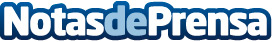 Raimundo Sánchez apuesta por demostrar las excelentes cualidades de sus productos de barroRaimundo Sánchez aconseja aprovechar los recipientes de barro y recuperar la bonita tradición de utilizar los productos artesanales. Es conveniente conocer las características de este preciado material y ser consciente de todas sus ventajas. Especialmente a la hora transmitir rápidamente el calor a los alimentos, o de conservarloDatos de contacto:Montserrat García CastillónComunicación Marketing Mercadotecnia SLNota de prensa publicada en: https://www.notasdeprensa.es/raimundo-sanchez-apuesta-por-demostrar-las Categorias: Madrid Industria Alimentaria Restauración Consumo http://www.notasdeprensa.es